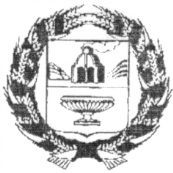 АДМИНИСТРАЦИЯ ЗАРИНСКОГО РАЙОНААЛТАЙСКОГО КРАЯП О С Т А Н О В Л Е Н И Е07.11.2023                                                                                                                         № 852г. ЗаринскВ соответствии с Федеральным законом от 06.10.2003 № 131-ФЗ «Об общих принципах организации местного самоуправления в Российской Федерации»,  Федеральным законом от 21.11.2011 г. № 323-ФЗ «Об основах охраны здоровья граждан в российской Федерации», законом Алтайского края от 08.04.2013 г. № 10-ЗС «О регулировании отдельных отношений в сфере охраны здоровья граждан на территории Алтайского края», со статьей 179 Бюджетного кодекса Российской Федерации, Уставом муниципального образования Заринский район Алтайского края и постановлением Администрации Заринского района от 26.12.2022 № 979 «Об утверждении порядка разработки, реализации и оценки эффективности муниципальных программ Заринского района», в целях обеспечения краевого государственного бюджетного учреждения «Центральная городская больница г. Заринска, филиал Заринская районная поликлиника» медицинскими кадрами, в соответствии с его потребностями, привлечения и закрепления медицинских кадров, улучшения качества и доступности медицинской помощи населению района, Администрация районаП О С Т А Н О В Л Я Е Т:1.Внести изменения в муниципальную программу «Улучшение обеспечения КГБУЗ «Центральная городская больница г. Заринска, филиал районная поликлиника» медицинскими кадрами на 2023-2025 годы», утверждённую постановлением Администрации Заринского района Алтайского края от 12.12.2022 года № 927, согласно приложению.2.Данное постановление подлежит обнародованию в установленном порядке и вступает в силу со дня его опубликования.3.Контроль исполнения данного постановления возложить на первого заместителя главы Заринского района.Глава района                                                                                                            С.Е. ПоляковаИзменения в муниципальную программу «Улучшение обеспечения КГБУЗ «Центральная городская больница г. Заринска, филиал районная поликлиника» медицинскими кадрами на 2023-2025 годы»1. Пункт 9 Паспорта муниципальной программы изложить в следующей редакции: 2. Раздел 5 «Общий объем финансовых ресурсов, необходимых для реализации муниципальной программы» изложить в следующей редакции: 5.2.1. Единовременная денежная выплата молодому специалисту с высшим и средним медицинским образованием, состоящим в трудовых отношениях с КГБУЗ «Центральная городская больница, г. Заринск», при условии заключения трудового договора на срок не менее пяти лет, заключенного в установленном трудовым законодательством порядке, не позднее трех лет после окончания высшего или среднего профессионального образования.Право на получение единовременной денежной выплаты имеют:- врачи - молодые специалисты - в размере 35,0 тыс. рублей (с данной выплаты взимается подоходный налог);- фельдшеры скорой медицинской помощи - молодые специалисты - в размере 23,0 тыс. рублей (с данной выплаты взимается подоходный налог);-  специалисты со средним медицинским образованием – молодые специалисты – в размере 23,0 тыс. рублей (с данной выплаты взимается подоходный налог).Планируется трудоустроить врачей:2023 год – 0 человек2024 год – 2 человека * 35,0 тыс. рублей = 70,0 тыс. рублей2025 год – 2 человека * 35,0 тыс. рублей = 70,0 тыс. рублейПланируется трудоустроить специалистов со средним медицинским образованием, в том числе фельдшеров скорой медицинской помощи:2023 год – 4 человека * 23,0 тыс. рублей = 92,0 тыс. рублей 2024 год – 5 человек   * 20,0 тыс. рублей = 100,0 тыс. рублей2025 год – 5 человек   * 20,0 тыс. рублей = 100,0 тыс. рублейИтого: 2023 год – 92,0 тыс. рублей2024 год – 170,0 тыс. рублей 2025 год – 170,0 тыс. рублей5.2.2. Ежемесячная компенсационная выплата специалисту, проживающему в жилом помещении на условии договора найма жилого помещения в размере 10,0 тыс. рублей в месяц:2023 год – 1 человек * 10,0 тыс. рублей * 12 месяцев = 120,0 тыс. рублей                - 1 человек * 10,0 тыс. рублей * 3 месяца = 30,0 тыс. рублей                                 2024 год – 2 человека * 10,0 тыс. рублей * 12 месяцев = 240,0 тыс. рублей                                 2025 год – 2 человека * 10,0 тыс. рублей * 12 месяцев = 240,0 тыс. рублей Итого: 2023 год – 150,0 тыс. рублей2024 год – 240,0 тыс. рублей2025 год – 240,0 тыс. рублей5.2.3. Ежемесячная выплата студентам медицинских учебных заведений (университет, колледж, техникум) в размере 2,3 тыс. рублей, обучающимся по договорам о целевом обучении, на весь период обучения в учебном заведении:2023 год – 2 человека * 2,3 тыс. рублей * 12 месяцев = 55,2 тыс. рублей 2024 год – 1 человек   * 2,3 тыс. рублей * 12 месяцев = 27,6 тыс. рублей2025 год – 2 человека * 2,3 тыс. рублей * 12 месяцев = 55,2 тыс. рублейИтого: 2023 год – 55,2 тыс. рублей2024 год – 27,6 тыс. рублей2025 год – 55,2 тыс. рублей5.2.4. Оплата за обучение в ординатуре, высших и средних медицинских учебных заведениях. Оплата производится при заключении 4-х стороннего договора (в лице - КГБУЗ «Центральная городская больница, г. Заринск, филиал районная поликлиника», Администрация Заринского района Алтайского края, медицинское учебное заведение и молодой специалист) об оказании платных образовательных услуг. Планируется заключить договоры об обучении на коммерческой основе со студентами Алтайского государственного медицинского университета:2023 год – 1 человек * 32,8 тыс. рублей за один год обучения = 32,8 тыс. рублей2024 год – 1 человек * 100,0 тыс. рублей за один год обучения = 100,0 тыс. рублей2025 год – 1 человек * 100,0 тыс. рублей за один год обучения = 100,0 тыс. рублейИтого: 2023 год – 32,8 тыс. рублей2024 год – 100,0 тыс. рублей2025 год – 100,0 тыс. рублейВсего: 2023 год – 92,0 + 150,0 + 55,2 + 32,8 = 330,0 тыс. рублей2024 год – 170,0 + 240,0 + 27,6 + 100,0 = 537,6 тыс. рублей2025 год – 170,0 + 240,0 + 55,2 + 100,0 = 565,2 тыс. рублейОбщий объем финансовых ресурсов,необходимых для реализации муниципальной программы «Улучшение обеспечения КГБУЗ «Центральная городская больница, г. Заринск, филиал районная поликлиника» медицинскими кадрами на 2023-2025 годы»3. Приложение №1 «Перечень мероприятий муниципальной программы «Улучшение обеспечения КГБУЗ «Центральная городская больница г. Заринск, филиал районная поликлиника» медицинскими кадрами на 2023-2025 годы» изложить в следующей редакции (прилагается). Приложение № 1                                                                                                                                                                                                                   к муниципальной программе   от «____» ___20____г. № ____Перечень мероприятий муниципальной программы «Улучшение обеспечения КГБУЗ «Центральная городская больница г. Заринск, филиал районная поликлиника» медицинскими кадрами на 2023-2025 годы»О внесении изменений в муниципальную программу «Улучшение обеспечения КГБУЗ «Центральная городская больница г. Заринска, филиал районная поликлиника» медицинскими кадрами на 2023-2025 годы», утверждённую постановлением Администрации Заринского района Алтайского края от 12.12.2022 № 927Приложение к постановлению Администрации Заринского района Алтайского краяот «_____» ___________20___г. №____9.Объёмы и источники финансирования муниципальной программыОбщий объем финансирования муниципальной программы составляет 1432,8 тыс. руб. за счет бюджета муниципального образования Заринский район Алтайский край, в том числе:2023 год - 330,0 тыс. рублей,2024 год – 537,6 тыс. рублей,2025 год – 565,2 тыс. рублей.Объёмы финансирования подлежат ежегодному уточнению в соответствии с решением о бюджете муниципального образования Заринский район на очередной финансовый год и на плановый период.Источники и направления расходовСумма расходов, тыс. руб.Сумма расходов, тыс. руб.Сумма расходов, тыс. руб.Сумма расходов, тыс. руб.Источники и направления расходовв том числе по годамв том числе по годамв том числе по годамВсегоИсточники и направления расходов2023 год2024 год2025 годВсего12345ИсточникиВсего финансовых затрат330,0537,6565,21432,8в том числе: из бюджета муниципального образования Заринский район Алтайского края330,0537,6565,21432,8из краевого бюджета (на условиях софинансирования)----из федерального бюджета (на условиях софинансирования)----из внебюджетных источников----Направления1. Капитальные вложения----в том числе: из бюджета муниципального образования Заринский район Алтайского края----из краевого бюджета (на условиях софинансирования)----из федерального бюджета (на условиях софинансирования)----из внебюджетных источников----2. Прочие расходы330,0537,6565,21432,8в том числе: из бюджета муниципального образования Заринский район алтайского края330,0537,6565,21432,8из краевого бюджета (на условиях софинансирования)----из федерального бюджета (на условиях софинансирования)----из внебюджетных источников----№ п/пНаименованиемероприятияСрокреализацииУчастник муниципальнойпрограммыСумма расходов, тыс. руб.Сумма расходов, тыс. руб.Сумма расходов, тыс. руб.Сумма расходов, тыс. руб.Источникифинансирования№ п/пНаименованиемероприятияСрокреализацииУчастник муниципальнойпрограммы2023 год2024 год2025 годВсегоИсточникифинансирования1234567891Всего на реализацию муниципальной программыХХ330,0537,6565,21432,8Всего,в т.ч.1Всего на реализацию муниципальной программыХХ----федеральный бюджет1Всего на реализацию муниципальной программыХХ----краевой бюджет1Всего на реализацию муниципальной программыХХ330,0537,6565,21432,8местный бюджет1Всего на реализацию муниципальной программыХХ----внебюджетные источники2Цель 1: Привлечение и закрепление медицинских кадров в КГБУЗ «Центральная городская больница г. Заринск, филиал районная поликлиника»2023-2025Х330,0537,6565,21432,8Всего,в т.ч.2Цель 1: Привлечение и закрепление медицинских кадров в КГБУЗ «Центральная городская больница г. Заринск, филиал районная поликлиника»2023-2025Х----федеральный бюджет2Цель 1: Привлечение и закрепление медицинских кадров в КГБУЗ «Центральная городская больница г. Заринск, филиал районная поликлиника»2023-2025Х----краевой бюджет2Цель 1: Привлечение и закрепление медицинских кадров в КГБУЗ «Центральная городская больница г. Заринск, филиал районная поликлиника»2023-2025Х330,0537,6565,21432,8местный бюджет2Цель 1: Привлечение и закрепление медицинских кадров в КГБУЗ «Центральная городская больница г. Заринск, филиал районная поликлиника»2023-2025Х----внебюджетные источники3Задача 1.1:Формирование благоприятных условий для профессиональной деятельности медицинских работников.2023-2025Администрация Заринского района Алтайского края, КГБУЗ «Центральная городская больница  г. Заринск, филиал районная поликлиника»330,0537,6565,21432,8Всего,в т.ч.3Задача 1.1:Формирование благоприятных условий для профессиональной деятельности медицинских работников.2023-2025Администрация Заринского района Алтайского края, КГБУЗ «Центральная городская больница  г. Заринск, филиал районная поликлиника»----федеральный бюджет3Задача 1.1:Формирование благоприятных условий для профессиональной деятельности медицинских работников.2023-2025Администрация Заринского района Алтайского края, КГБУЗ «Центральная городская больница  г. Заринск, филиал районная поликлиника»----краевой бюджет3Задача 1.1:Формирование благоприятных условий для профессиональной деятельности медицинских работников.2023-2025Администрация Заринского района Алтайского края, КГБУЗ «Центральная городская больница  г. Заринск, филиал районная поликлиника»330,0537,6565,21432,8местный бюджет3Задача 1.1:Формирование благоприятных условий для профессиональной деятельности медицинских работников.2023-2025Администрация Заринского района Алтайского края, КГБУЗ «Центральная городская больница  г. Заринск, филиал районная поликлиника»----внебюджетные источники4Мероприятие 1.1.1. Единовременная денежная выплата молодому специалисту с высшим и средним медицинским образованием:- врачи - молодые специалисты - в размере 35,000 тыс. рублей (с данной выплаты взимается подоходный налог);- фельдшеры скорой медицинской помощи - молодые специалисты - в размере 23,000 тыс. рублей (с данной выплаты взимается подоходный налог);- специалисты со средним медицинским образованием – молодые специалисты – в размере 23,000 тыс. рублей (с данной выплаты взимается подоходный налог).2023-2025Администрация Заринского района Алтайского края, КГБУЗ «Центральная городская больница г. Заринск, филиал районная поликлиника»330,0537,6565,21432,8Всего, в т.ч.4Мероприятие 1.1.1. Единовременная денежная выплата молодому специалисту с высшим и средним медицинским образованием:- врачи - молодые специалисты - в размере 35,000 тыс. рублей (с данной выплаты взимается подоходный налог);- фельдшеры скорой медицинской помощи - молодые специалисты - в размере 23,000 тыс. рублей (с данной выплаты взимается подоходный налог);- специалисты со средним медицинским образованием – молодые специалисты – в размере 23,000 тыс. рублей (с данной выплаты взимается подоходный налог).2023-2025Администрация Заринского района Алтайского края, КГБУЗ «Центральная городская больница г. Заринск, филиал районная поликлиника»92,0170,0170,0432,0Всего, в т.ч.4Мероприятие 1.1.1. Единовременная денежная выплата молодому специалисту с высшим и средним медицинским образованием:- врачи - молодые специалисты - в размере 35,000 тыс. рублей (с данной выплаты взимается подоходный налог);- фельдшеры скорой медицинской помощи - молодые специалисты - в размере 23,000 тыс. рублей (с данной выплаты взимается подоходный налог);- специалисты со средним медицинским образованием – молодые специалисты – в размере 23,000 тыс. рублей (с данной выплаты взимается подоходный налог).2023-2025Администрация Заринского района Алтайского края, КГБУЗ «Центральная городская больница г. Заринск, филиал районная поликлиника»----федеральный бюджет4Мероприятие 1.1.1. Единовременная денежная выплата молодому специалисту с высшим и средним медицинским образованием:- врачи - молодые специалисты - в размере 35,000 тыс. рублей (с данной выплаты взимается подоходный налог);- фельдшеры скорой медицинской помощи - молодые специалисты - в размере 23,000 тыс. рублей (с данной выплаты взимается подоходный налог);- специалисты со средним медицинским образованием – молодые специалисты – в размере 23,000 тыс. рублей (с данной выплаты взимается подоходный налог).2023-2025Администрация Заринского района Алтайского края, КГБУЗ «Центральная городская больница г. Заринск, филиал районная поликлиника»----краевой бюджет4Мероприятие 1.1.1. Единовременная денежная выплата молодому специалисту с высшим и средним медицинским образованием:- врачи - молодые специалисты - в размере 35,000 тыс. рублей (с данной выплаты взимается подоходный налог);- фельдшеры скорой медицинской помощи - молодые специалисты - в размере 23,000 тыс. рублей (с данной выплаты взимается подоходный налог);- специалисты со средним медицинским образованием – молодые специалисты – в размере 23,000 тыс. рублей (с данной выплаты взимается подоходный налог).2023-2025Администрация Заринского района Алтайского края, КГБУЗ «Центральная городская больница г. Заринск, филиал районная поликлиника»92,0170,0170,0432,0местный бюджет4Мероприятие 1.1.1. Единовременная денежная выплата молодому специалисту с высшим и средним медицинским образованием:- врачи - молодые специалисты - в размере 35,000 тыс. рублей (с данной выплаты взимается подоходный налог);- фельдшеры скорой медицинской помощи - молодые специалисты - в размере 23,000 тыс. рублей (с данной выплаты взимается подоходный налог);- специалисты со средним медицинским образованием – молодые специалисты – в размере 23,000 тыс. рублей (с данной выплаты взимается подоходный налог).2023-2025Администрация Заринского района Алтайского края, КГБУЗ «Центральная городская больница г. Заринск, филиал районная поликлиника»----внебюджетные источники5Мероприятие 1.1.2. Ежемесячная компенсационная выплата специалисту, проживающему в жилом помещении на условии договора найма жилого помещения в размере 10,000 тыс. рублей в месяц. 2023-2025Администрация Заринского района Алтайского края, КГБУЗ «Центральная городская больница  г. Заринск, филиал районная поликлиника»150,0240,0240,0630,0Всего, в т.ч.5Мероприятие 1.1.2. Ежемесячная компенсационная выплата специалисту, проживающему в жилом помещении на условии договора найма жилого помещения в размере 10,000 тыс. рублей в месяц. 2023-2025Администрация Заринского района Алтайского края, КГБУЗ «Центральная городская больница  г. Заринск, филиал районная поликлиника»----федеральный бюджет5Мероприятие 1.1.2. Ежемесячная компенсационная выплата специалисту, проживающему в жилом помещении на условии договора найма жилого помещения в размере 10,000 тыс. рублей в месяц. 2023-2025Администрация Заринского района Алтайского края, КГБУЗ «Центральная городская больница  г. Заринск, филиал районная поликлиника»----краевой бюджет5Мероприятие 1.1.2. Ежемесячная компенсационная выплата специалисту, проживающему в жилом помещении на условии договора найма жилого помещения в размере 10,000 тыс. рублей в месяц. 2023-2025Администрация Заринского района Алтайского края, КГБУЗ «Центральная городская больница  г. Заринск, филиал районная поликлиника»150,0240,0240,0630,0местный бюджет5Мероприятие 1.1.2. Ежемесячная компенсационная выплата специалисту, проживающему в жилом помещении на условии договора найма жилого помещения в размере 10,000 тыс. рублей в месяц. 2023-2025Администрация Заринского района Алтайского края, КГБУЗ «Центральная городская больница  г. Заринск, филиал районная поликлиника»----внебюджетные источники6Мероприятие 1.1.3. Ежемесячная выплата студентам медицинских учебных заведений (университет, колледж, техникум) в размере 2,3 тыс. рублей, обучающимся по договорам о целевом обучении, на весь период обучения в учебном заведении.2023-2025Администрация Заринского района Алтайского края, КГБУЗ «Центральная городская больница  г. Заринск, филиал районная поликлиника»55,227,655,2138,0Всего, в т.ч.6Мероприятие 1.1.3. Ежемесячная выплата студентам медицинских учебных заведений (университет, колледж, техникум) в размере 2,3 тыс. рублей, обучающимся по договорам о целевом обучении, на весь период обучения в учебном заведении.2023-2025Администрация Заринского района Алтайского края, КГБУЗ «Центральная городская больница  г. Заринск, филиал районная поликлиника»----федеральный бюджет6Мероприятие 1.1.3. Ежемесячная выплата студентам медицинских учебных заведений (университет, колледж, техникум) в размере 2,3 тыс. рублей, обучающимся по договорам о целевом обучении, на весь период обучения в учебном заведении.2023-2025Администрация Заринского района Алтайского края, КГБУЗ «Центральная городская больница  г. Заринск, филиал районная поликлиника»----краевой бюджет6Мероприятие 1.1.3. Ежемесячная выплата студентам медицинских учебных заведений (университет, колледж, техникум) в размере 2,3 тыс. рублей, обучающимся по договорам о целевом обучении, на весь период обучения в учебном заведении.2023-2025Администрация Заринского района Алтайского края, КГБУЗ «Центральная городская больница  г. Заринск, филиал районная поликлиника»55,227,655,2138,0местный бюджет6Мероприятие 1.1.3. Ежемесячная выплата студентам медицинских учебных заведений (университет, колледж, техникум) в размере 2,3 тыс. рублей, обучающимся по договорам о целевом обучении, на весь период обучения в учебном заведении.2023-2025Администрация Заринского района Алтайского края, КГБУЗ «Центральная городская больница  г. Заринск, филиал районная поликлиника»----внебюджетные источники7Мероприятие 1.1.4. Оплата за обучение в ординатуре, высших и средних медицинских учебных заведениях.2023-2025Администрация Заринского района Алтайского края, КГБУЗ «Центральная городская больница  г. Заринск, филиал районная поликлиника»32,8100,0100,0232,8Всего, в т.ч.7Мероприятие 1.1.4. Оплата за обучение в ординатуре, высших и средних медицинских учебных заведениях.2023-2025Администрация Заринского района Алтайского края, КГБУЗ «Центральная городская больница  г. Заринск, филиал районная поликлиника»----федеральный бюджет7Мероприятие 1.1.4. Оплата за обучение в ординатуре, высших и средних медицинских учебных заведениях.2023-2025Администрация Заринского района Алтайского края, КГБУЗ «Центральная городская больница  г. Заринск, филиал районная поликлиника»----краевой бюджет7Мероприятие 1.1.4. Оплата за обучение в ординатуре, высших и средних медицинских учебных заведениях.2023-2025Администрация Заринского района Алтайского края, КГБУЗ «Центральная городская больница  г. Заринск, филиал районная поликлиника»32,8100,0100,0232,8местный бюджет7Мероприятие 1.1.4. Оплата за обучение в ординатуре, высших и средних медицинских учебных заведениях.2023-2025Администрация Заринского района Алтайского края, КГБУЗ «Центральная городская больница  г. Заринск, филиал районная поликлиника»----внебюджетные источники